Committee Checklist										Use this checklist to help you evaluate your joint health and safety Committee’s operations.  Place a check in the appropriate column beside each item (D/K=Don’t Know; N/I=Needs Improvement; N/A=Not Applicable).  You may check more than one box per item if you wish.  Note that there is room to add your own items at the end of each section.  Then discuss priority improvements with the rest of your Committee members.StructureProcessResultsList the top 3 improvements your Committee should make in the next year./kie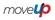 ItemYesNoD/KN/IN/A1.  	Does the Committee have agreed terms of reference?2.  	Are Committee roles and responsibilities clearly defined?3. 	 Is the Committee the right size?4.  	Are there at least as many workers as employer
representatives on the Committee?5.  	Do the respective workers select the union members?6.  	Are all sectors, departments, and unions adequately represented on the Committee?7.  	Does the Committee always use a clear, written agenda?	a) Does the agenda indicate who is responsible for particular roles within the meetings?	b) Does the agenda clearly specify the intended purpose of the discussion items?	c) Are the co-chairs involved in setting the agenda?8.  	Does the Committee produce clear, action-oriented minutes of every meeting?     	a) Do the minutes specify who is responsible for carrying out Committee decisions?     	b) Do the minutes specify deadlines for the completion of activities based on Committee decisions?     	c) Do the minutes accurately summarize the content of Committee discussions?9.  	Does the Committee report to the “right” person representing the employer?10.	Does the Committee receive the necessary support from the employer?ItemYesNoD/KN/IN/A1.  	Do Committee members agree on the basic goals and purposes of the Committee?2.  	Do Committee members feel free to express themselves honestly and directly during Committee meetings?3.  	Do Committee members listen carefully to other people’s points of view?4.  	During discussions, does the Committee distinguish between facts and opinions?5.  	Are conflicting opinions and points of view treated with respect?6.  	Do Committee members learn from one another?7.  	Does the Committee work through problems in a systematic, logical way?     	a)  Do Committee members clearly define the problem, stating the what, who, when, where and how before considering solutions?         	 b)  Does the Committee use simple techniques like brainstorming to generate creative ideas?     	c)  Does the Committee use flipcharts or white boards to display key points for everyone to see?     	d)  Does the Committee look at a variety of possible solutions to problems before selecting the best solutions?    	 e)  Does the Committee base selection of priority problems and/or solutions on clearly stated criteria?8.  	Do the co-chairs work well together to facilitate the discussion?9.  	Do members of the Committee attend most of the
 meetings?10.	Do Committee members have alternates in case they are unable to attend a regularly scheduled meeting?11.	Does the Committee pay enough attention to the social or human relations aspects of group work?12.	Do Committee members have an opportunity to contribute to the agenda?13.	Do Committee members receive agendas several days in advance of the meetings?14.	Is the Committee actively involved in all of the major workplace health and safety initiatives?15.	Does the Committee regularly use Accident 
Investigation Reports, Workplace Inspection Reports, first aid records and health and safety statistics to inform and support decisions?16.	Does the Committee communicate well to management and workers about its activities?17.	Are Committee meetings posted on designated OH&S bulletin board(s)?18.	Are Committee minutes prepared and distributed to Committee members on time?19.	Does the Committee receive monthly, cumulative quarterly and cumulative annual safety statistics?20.	Does the Committee meet regularly?
(Monthly – Provincially/ 9 times a year Federally)21.	Do Committee members have adequate time and resources to carry out their responsibilities?22.	Does the Committee regularly evaluate its own work and processes?23.	Does the Committee conduct an orientation session for new members?  For new employees?ItemYesNoD/KN/IN/A1.  	Does the workplace have an effective violence prevention program?2.  	Does the workplace have an effective ergonomics (MSIP) program?3.  	Does the workplace have an effective occupational hygiene program? (Ventilation, noise, indoor air quality)4.  	Does the workplace have an effective WHMIS program?5.  	Does the workplace have a formal “return to work program”?6. 	 Is there a system in place to track illnesses and injuries?7. 	Do both management and worker Committee members participate in work site inspections, accident investigations and the necessary follow-up?8. 	Do Committee members influence the planning of new processes, procedures, and equipment that have health and safety impacts?9. 	Does the Committee maintain a positive working relationship with the employer?10. 	Has the Committee successfully identified and prioritized significant hazards or problems? 11. 	Are there unresolved issues that the Committee has not been able to address well?12. 	Does the Committee use appropriately the provisions of OHS legislation for resolving conflicts?13. 	Does the Committee make clear, specific recommendations to address hazards and other OH&S issues?ItemYesNoD/KN/IN/A14. 	Has the employer provided written responses to Committee recommendations within the 21-day time limit? (21 days Provincial/30 days Federal)15. 	Does the employer implement Committee recommendations consistently?16. 	Do employees perceive that the Committee is performing a useful function?17. 	Has the number of injuries or occupational diseases decreased?18. 	Does the Committee regularly follow-up on the implementation of decisions and recommendations?